Prentenboekendans Made By MotionLees, luister, kijk, vertel, zing en dans mee tijdens de workshop Prentenboekendans De KikkerprinsIn de workshop Prentenboekendans worden de kinderen meegenomen naar Sprookjesland waar zij mogen dansen op het bal, de lakeien mogen plagen en springen als de kikker. Ja, DE KIKKER uit het verhaal die uiteindelijk een betoverde prins blijkt te zijn en gelukkig trouwt met zijn prinses! Een verhaal voor jong en oud die in de laatste les door de kinderen in een dansvoorstelling wordt uitgevoerd voor belangstellenden.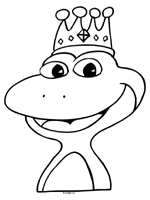 